GODDAMULA SRAVAN KUMAR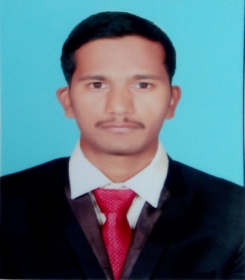 CV NO 309710To contact me please talk with my HR Consultants at www.gulfjobseeker.com Phone-UAE: +9714-3970978 India  +917926400411 http://www.gulfjobseeker.com/employer/employerservices.php To obtain a position in a professional office environment where my skills are valued and can benefit the organization. To serve the Organization, which can utilize my Inherent qualities for the growth of the company professionally and enhance my skills personally and indeed to form a successful career.Venkateshwara  Builders L.L.C – Hyderabad, India.Job Title: Accountant  and Admin.Assistnat                      (2yrs 1 month)    Duration: May 2014– June 2016Job Responsibilities:-Job Title: Client Advisory & Admin Operations        (  1yr 5months)Duration: Novermber 2012 to April 2014.Job ResponsibilitiesDiversifying the portfolios with various financial products such as Equities, Derivatives, Currencies, Mutual funds, and NCD to maximise the profits.Handling online trading accounts of clients and execute orders as per client request. Co-ordinating with settlement and reconciliation.Resolve the client queries help with CRM department and operations.Providing the equity advises to client through research reports.   To escalate the customer grievance / trade error and to resolve it immediately Daily processing & confirmation of trades to clients.Looking after Back-office Co-ordination.Scheduling ,Organizing and coordinating business meeting and conference calls.Maintain daily files, cash receipts and deposits etc.Compiling, coding, categorizing, calculating, tabulating and auditing data.Managing reports, memos and correspondence for internal and external purposeCompleted MBA in Finance from JAWAHARLAL NEHRU TECHOLOGICAL UNIVERSITY,Secured 65% of aggregate. B.Sc from OSMANIA UNIVERSITY with an aggregate of 66%.          Packages   	       :  MS-Office and Tally ERP-9, Focus, WingsOperating systems :  Windows XP,7,8,10  Optimist, Self motivated and Quick learner.Sincere,Adaptive Nature, committed and has a strong zeal to succeed.    Workaholic and Great Patience in workName                    :     G Sravan KumarDate of Birth          :     28/07/1990Languages Known  :     English ,Hindi & TeluguNationality             :     IndianDate of Issue         :    18/09/2015 Visa Status          :     Visit Visa (valid till 22/11/2016) OBJECTIVE :EXPERIENCE SUMMARY:Preparation of Monthly Financial statements viz. Balance sheet, Profit & Loss Account and preparation of other management information reports.Responsible for timely processing of all payables.Review all invoices for appropriate documentation and making approval prior to payment.Keeping and Reconciliation of Accounts Receivable/Payable.Pay roll process-Preparation monthly salaries.Preparing employee payslips and Maintain Petty cash.Reconciled bank statements at the end of each month and generated reports for SeniorAssociates.Worked with Purchase department on monitoring purchase expenses and making sureThat purchase department received correct expense reimbursement checks.Provide general administrative support including mailing, scanning, faxing and copying to     Management.Scheduling ,Organizing and coordinating business meetings and conference with suppliers /vendors and customers.Ensuring documents meet required quality.Ensuring confidentiality of company documents.Reviewing validation output and performing specified manual checks on the data to ensureConsistency and completeness.Perform other administrative and clerical duties as needed by the management.Edelweiss Financial Services ltd – Hyderabad, India.EDUCATIONAL QUALIFICATIONS :SKILL SETS :STRENGTHS :PERSONAL  DETAILS :